Job Application Form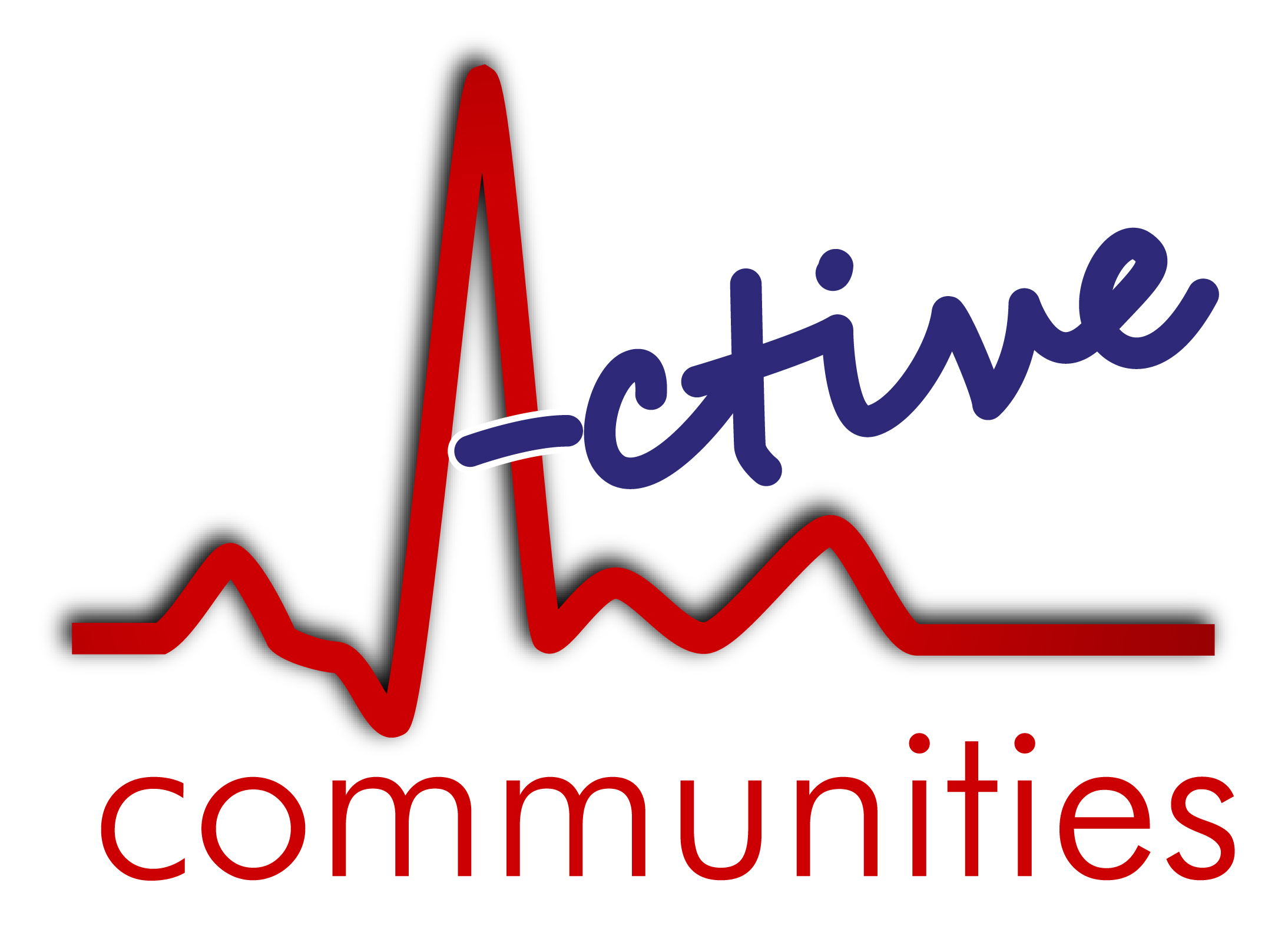 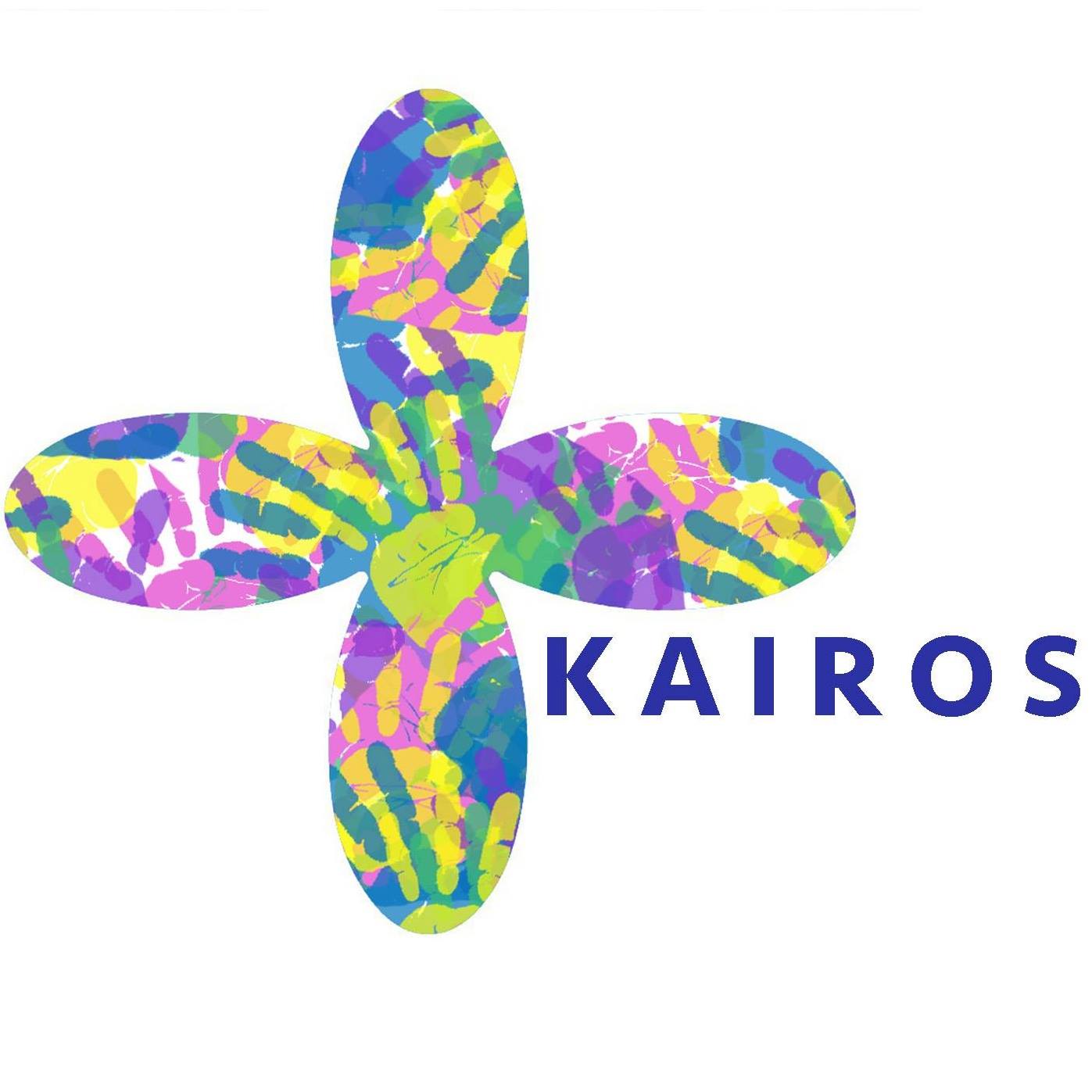 Confidential Vacancy DetailsPersonal Information  Employment and Volunteering HistoryWe require your full employment history and account for any gaps of employment and voluntary or unpaid work. Please start with the most recent and give exact dates where possible and use an additional sheet if necessary.  Current/Most RecentPrevious Education (in chronological order)  Secondary Education - Examinations PassedFurther/Higher EducationOther relevant courses/training undertakenSupporting Statement Please state below your reason for applying for this post and the qualities and experience you consider make you a suitable applicant. Please ensure your statement demonstrates how your skills and experience match the criteria laid out in the person specification. RefereesOne Referee should be your present, or most recent employer for either paid or voluntary work. We would prefer two business referees but will accept one personal referee if necessary. Referees should not be related to you.DeclarationI understand that if I have deliberately used misleading information to obtain employment with Kairos Women’s Space at Active Communities I may be instantly dismissed at a later date.  The information contained in this application, to the best of my knowledge, is correct.(For online applications, you will be asked to sign this form if selected for interview)Please return your completed application toColette@activecommunities.co.uk OrActive CommunitiesRoom 11, 41 Blackstoun RoadPaisley PA3 1LUActive Communities (Scotland) Ltd. Room 11, 41 Blackstoun Road, Paisley, PA3 1LU.Tel: 0141 258 9923  |  Email: info@activecommunities.co.uk  |  www.activecommunities.co.uk  | 
Company number: SC370513. Charity number: SC041275.Post applying for: (please tick one – if you are applying for both posts please put in two separate applications) Project AssistantProject AssistantProject Worker Project Worker The jobs are available as a job share. Please tell us the hours you’d prefer for the post you’re applying for: Project AssistantProject AssistantProject WorkerProject WorkerThe jobs are available as a job share. Please tell us the hours you’d prefer for the post you’re applying for: 30-hours35-hours (full time)The jobs are available as a job share. Please tell us the hours you’d prefer for the post you’re applying for: Less than 30-hoursLess than 35-hoursSurnameFirst NamesAddress (incl. postcode)Email Phone numberNI NumberWorked or volunteered for us before?Are you related to anyone within Active Communities? How did you learn about the post?PVG Member and for what group?PVG Membership NumberPVG Membership NumberPVG Membership NumberEmployerAddressPositionDutiesNotice PeriodReason for leavingStart DateEnd DateEmployerAddressPositionDutiesReason for leavingStart DateEnd DateEmployerAddressPositionDutiesReason for leavingStart DateEnd DateEmployerAddressPositionDutiesReason for leavingStart DateEnd DateCourseProviderQualification nameQualification gradeDate achievedCourseProviderQualification nameQualification gradeDate achievedCourseProviderQualification nameQualification gradeDate achievedReferee 1Referee 2NameJob TitleAddressEmail AddressTelephoneRelationship with refereeSignedDated